แผนการดำเนินงานประจำปีงบประมาณ  พ.ศ.  2565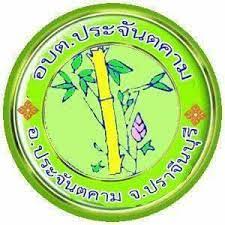 องค์การบริหารส่วนตำบลประจันตคามอำเภอประจันตคาม  จังหวัดปราจีนบุรีงานวิเคราะห์นโยบายและแผนสำนักปลัดองค์การบริหารส่วนตำบลประจันตคามโทร/โทรสาร 0-3729-1809www.prachantakram.go.thคำนำ		เนื่องด้วยระเบียบกระทรวงมหาดไทย ว่าด้วยการจัดทำแผนพัฒนาขององค์กรปกครองส่วนท้องถิ่น พ.ศ. 2548 ได้กำหนดให้องค์กรปกครองส่วนท้องถิ่น ดำเนินการจัดทำแผนการดำเนินงาน ตามหมวด 5 ข้อ 26 การจัดทำแผนการดำเนินงานให้ดำเนินการตามระเบียบนี้ โดยมีขั้นตอนดำเนินการ ดังนี้ (1) คณะกรรมการสนับสนุนการจัดทำแผนพัฒนาท้องถิ่นรวบรวมแผนงาน โครงการพัฒนาขององค์กรปกครองส่วนท้องถิ่น หน่วยราชการส่วนกลาง ส่วนภูมิภาค รัฐวิสาหกิจและหน่วยงานอื่น ๆ ที่ดำเนินการในพื้นที่ขององค์กรปกครองส่วนท้องถิ่น แล้วจัดทำร่างแผนการดำเนินงานเสนอคณะกรรมการพัฒนาท้องถิ่น (2) คณะกรรมการพัฒนาท้องถิ่นพิจารณาร่างแผนดำเนินงาน แล้วเสนอผู้บริหารท้องถิ่นประกาศเป็นแผนการดำเนินงาน ทั้งนี้ ให้ปิดประกาศแผนการดำเนินงานภายในสิบห้าวันนับแต่วันที่ประกาศ เพื่อให้ประชาชนในท้องถิ่นทราบโดยทั่วกันและต้องปิดประกาศไว้อย่างน้อยสามสิบวัน และระเบียบกระทรวงมหาดไทย ว่าด้วยการจัดทำแผนพัฒนาขององค์กรปกครองส่วนท้องถิ่น         (ฉบับที่ 2 ) พ.ศ. 2559 ข้อ 12 “ข้อ 17 แผนการดำเนินงานให้จัดทำให้แล้วเสร็จภายในสามสิบวัน นับแต่วันที่ประกาศใช้งบประมาณรายจ่ายประจำปี งบประมาณรายจ่ายเพิ่มเติม งบประมาณจากเงินสะสม หรือได้รับแจ้งแผนงานและโครงการจากหน่วยราชการส่วนกลาง ส่วนภูมิภาค รัฐวิสาหกิจหรือหน่วยงานอื่น ๆ ที่ต้องดำเนินการในพื้นที่องค์กรปกครองส่วนท้องถิ่นในปีงบประมาณนั้น การขยายเวลาการจัดทำและการแก้ไขแผนการดำเนินงานเป็นอำนาจของผู้บริหารท้องถิ่น”		ดังนั้น เพื่อให้เป็นไปตามระเบียบดังกล่าว องค์การบริหารส่วนตำบลประจันตคาม จึงได้ดำเนินการจัดทำแผนการดำเนินงาน ประจำปีงบประมาณ พ.ศ. 2564 ขึ้น เพื่อให้ทราบถึงรายละเอียดแผนงาน โครงการพัฒนาและกิจกรรมที่ดำเนินการจริงทั้งหมดในพื้นที่ขององค์กรปกครองส่วนท้องถิ่นประจำปีงบประมาณนั้น และใช้เป็นแนวทางในการดำเนินงานในปีงบประมาณ พ.ศ. 2564 ขององค์การบริหารส่วนตำบลประจันตคาม ให้มีความชัดเจนในการปฏิบัติมากขึ้นมีการประสานและบูรณาการ การทำงานกับหน่วยงานและการจำแนกรายละเอียดต่าง ๆ ของแผนงาน/โครงการในแผนการดำเนินงานจะทำให้การติดตามประเมินผลเมื่อสิ้นปีงบประมาณ ให้มีความสะดวกมากขึ้น และหวังเป็นอย่างยิ่งว่าแผนการดำเนินงานองค์การบริหารส่วนตำบลประจันตคาม ประจำปีงบประมาณ       พ.ศ. 2563 ฉบับนี้ จะสามารถใช้เป็นประโยชน์ต่อการดำเนินงานขององค์การบริหารส่วนตำบลประจันตคาม และผู้ที่เกี่ยวข้องเป็นอย่างดีงานวิเคราะห์นโยบายและแผนสำนักปลัดองค์การบริหารส่วนตำบลประจันตคาม									ตุลาคม พ.ศ. 2564สารบัญเรื่อง												หน้าส่วนที่  1	บทนำ												1.1  บทนำ									  1		1.2  วัตถุประสงค์ของแผนการดำเนินงาน						  2		1.3  ขั้นตอนการจัดทำแผนการดำเนินงาน						  3		1.4  ประโยชน์ของการจัดทำแผนการดำเนินงาน					4-5ส่วนที่  2	บัญชีโครงการ/กิจกรรม									2.1  บัญชีสรุปจำนวนโครงการและงบประมาณ(แบบ ผด 01)			6-7		2.2  บัญชีโครงการ/กิจกรรม/งบประมาณ	(แบบ ผด. 02)				8-40บัญชีครุภัณฑ์สำหรับที่ไม่ได้ดำเนินการตามโครงการพัฒนาท้องถิ่น			41-43ภาคผนวก	-    ประกาศใช้แผนการดำเนินงาน ประจำปีงบประมาณ   พ.ศ. 2565	-    คณะกรรมการสนับสนุนการจัดทำแผนพัฒนาท้องถิ่นคณะกรรมการพัฒนาท้องถิ่น************************************ส่วนที่ 1ประกอบด้วยเนื้อหา  ดังนี้	บทนำ	วัตถุประสงค์ของแผนการดำเนินงาน	ขั้นตอนการจัดทำแผนการดำเนินงาน	ประโยชน์ของแผนการดำเนินงาน-1-ส่วนที่  11.1  บทนำรัฐธรรมนูญแห่งราชอาณาจักรไทย  พ.ศ.  2560  ซึ่งเป็นรัฐธรรมนูญฉบับปัจจุบันให้ความสำคัญกับการกระจายอำนาจให้แก่องค์กรปกครองส่วนท้องถิ่นโดยกำหนดกรอบความเป็นอิสระในการกำหนดนโยบาย  การปกครอง  การบริหาร  การบริหารงานบุคคล  การเงินและการคลัง  และมีอำนาจหน้าที่ของตนเองโดยเฉพาะ  นอกจากนี้พระราชบัญญัติกำหนดแผนและขั้นตอนการกระจายอำนาจให้แก่องค์กรปกครอง  ส่วนท้องถิ่น        พ.ศ.  2542  ได้บัญญัติให้มีองค์กรรับผิดชอบในการจัดทำแผนการกระจายอำนาจให้แก่  การปกครองส่วนท้องถิ่น  พระราชบัญญัติบริหารงานบุคคลส่วนท้องถิ่น  พ.ศ. 2542  พระราชบัญญัติว่าด้วย  การเข้าชื่อเสนอข้อบัญญัติท้องถิ่น พ.ศ.  2542  พระราชบัญญัติว่าด้วยการลงคะแนนเสียง  เพื่อถอดถอนสมาชิกสภาท้องถิ่นหรือผู้บริหารท้องถิ่น  พ.ศ.  2542  ซึ่งจุดหมายดังกล่าวจัดทำขึ้น  เพื่อให้กระจายอำนาจเป็นไปอย่างโปร่งใส  และสามารถตรวจสอบได้  องค์กรปกครองส่วนท้องถิ่น  จึงมีอำนาจกว้างขวางขึ้น  ซึ่งมิใช่มีหน้าที่บริการสาธารณะพื้นฐานแก่ประชาชนในท้องถิ่นเท่านั้น  แต่รวมไปถึงการพัฒนาคุณภาพชีวิต การพัฒนาเศรษฐกิจและสังคมท้องถิ่น และเป็นองค์กรที่เปิดให้ประชาคมท้องถิ่นมีส่วนร่วมในการบริหาร  และตรวจสอบการปฏิบัติงานขององค์การบริหารส่วนตำบลองค์การบริหารส่วนตำบลประจันตคาม  ได้จัดทำแผนพัฒนาท้องถิ่นสี่ปี  ซึ่งเป็นแผนที่กำหนดยุทธศาสตร์แนวทางการพัฒนาองค์การบริหารส่วนตำบลประจันตคาม  โดยแสดงถึงวิสัยทัศน์ พันธกิจ  และจุดมุ่งหมายในการพัฒนา ในช่วง 5  ปี  (พ.ศ.  2561 – 2565)  และเชื่อมโยงกับการวางแผน  เพื่อจัดทำงบประมาณประจำปี   เนื่องจาก มีลักษณะเป็นการกำหนดรายละเอียดแผนงาน  โครงการพัฒนาที่จัดขึ้น   สำหรับงบประมาณแต่ละปีโดยครอบคลุมระยะเวลา  5  ปี  ตามระเบียบกระทรวงมหาดไทยว่าด้วยการจัดทำแผนพัฒนาขององค์กรปกครองส่วนท้องถิ่น พ.ศ. 2548  แก้ไขเพิ่มเติม  (ฉบับที่ 2)  พ.ศ. 2559  ประกอบหนังสือกระทรวงมหาดไทย  ด่วนที่สุดที่          มท  0810.3/ว0600  ลงวันที่  10  ตุลาคม  2559  องค์การบริหารส่วนตำบลประจันตคาม  โดยคณะกรรมการสนับสนุนการจัดทำแผนพัฒนาองค์การบริหารส่วนตำบลประจันตคาม  และคณะกรรมการพัฒนาองค์การบริหารส่วนตำบลประจันตคาม  จึงได้จัดทำแผนดำเนินงานประจำปี พ.ศ.  2564  ตามรูปแบบที่กำหนดตามหนังสือดังกล่าว  โดยปรับเปลี่ยนจาก “แนวทางการพัฒนา” เป็น “แผนงาน” เพื่อให้สอดคล้องกับรูปแบบแผนพัฒนาท้องถิ่นสี่ปี ตามหนังสือกระทรวงมหาดไทย  ด่วนที่สุด ที่ มท 0810.2/ว 5797  ลงวันที่  10  ต.ค.  2559  โดยมีจุดมุ่งหมาย  เพื่อแสดงถึงรายละเอียดแผนงาน/โครงการพัฒนา  และกิจกรรมที่ดำเนินการจริงทั้งหมดในพื้นที่ขององค์การบริหารส่วนตำบลประจันตคาม  ประจำปีงบประมาณ  พ.ศ.  2565 และเพื่อกำหนดแนวทางในการดำเนินงานของโครงการต่าง ๆ ที่ได้รับ  การอนุมัติให้ดำเนินงานในปีงบประมาณ  พ.ศ.  2565       มีความชัดเจนในการปฏิบัติมากขึ้นและมีการประสานและบูรณาการการทำงานเกี่ยวกับหน่วยงาน-2-อื่น ๆ  รวมทั้งการจำแนกรายละเอียดต่าง ๆ ของแผนงาน/ โครงการในแผนการดำเนินงาน เพื่อให้การติดตามและประมวลผลเมื่อสิ้นปีมีความสะดวกมากยิ่งขึ้นคณะกรรมการสนับสนุนการจัดทำแผนพัฒนาองค์การบริหารส่วนตำบลประจันตคาม  มุ่งหวังว่าแผนการดำเนินงานฉบับนี้จะเป็นประโยชน์ต่อการบริหารจัดการ การติดตามและประมวลผลการนำแผนพัฒนาไปปฏิบัติใช้เป็นอย่างดี1.2  วัตถุประสงค์ของแผนการดำเนินงาน		1.  แผนการดำเนินงาน  มีจุดมุ่งหมายเพื่อแสดงถึงรายละเอียดของแผนงาน/โครงการพัฒนา  และกิจกรรมการพัฒนาที่ดำเนินการจริงทั้งหมดในพื้นที่ขององค์กรปกครองส่วนท้องถิ่น ประจำปีงบประมาณนั้นเพื่อให้แนวทางในการดำเนินงานในปีงบประมาณนั้นขององค์กรปกครองส่วนท้องถิ่น มีความชัดเจนในการปฏิบัติ    มากขึ้น ลดความซ้ำซ้อนของโครงการ มีการประสานและบูรณาการทำงานกับหน่วยงานและจำแนกรายละเอียดต่าง ๆ ของแผนงาน/โครงการ ในแผนการดำเนินงาน		2.  แผนการดำเนินงาน  จะเป็นเครื่องมือสำคัญในการบริหารงานของผู้บริหารท้องถิ่น เพื่อควบคุมการดำเนินงานให้เป็นไปอย่างเหมาะสม และมีประสิทธิภาพ		3.  แผนการดำเนินงาน  จะกำหนดรายละเอียดของโครงการ/กิจกรรมการพัฒนาที่ดำเนินการในพื้นที่ขององค์กรปกครองส่วนท้องถิ่น โดยโครงการ/กิจกรรมการพัฒนา ที่จะบรรจุในแผนการดำเนินงาน จะมีที่มาจาก			3.1  งบประมาณรายจ่ายประจำปี งบประมาณรายจ่ายเพิ่มเติม ขององค์กรปกครองส่วนท้องถิ่น (รวมทั้งเงินอุดหนุนที่องค์กรปกครองส่วนท้องถิ่นอุดหนุนให้หน่วยงานอื่นดำเนินการ)			3.2  โครงการ กิจกรรม การพัฒนาขององค์กรปกครองส่วนท้องถิ่นที่เกิดจากการจ่ายขาดเงินสะสม เงินอุดหนุนเฉพาะกิจหรืองบประมาณรายจ่ายอื่น ๆ ที่ดำเนินการตามโครงการพัฒนาท้องถิ่น			3.3   โครงการ/กิจกรรมการพัฒนาที่องค์กรปกครองส่วนท้องถิ่นดำเนินการเอง โดยไม่ใช้งบประมาณ (ถ้ามี)			3.4  โครงการ/กิจกรรมการพัฒนาของหน่วยราชการ ส่วนกลาง ส่วนภูมิภาค หรือหน่วยงานอื่นๆ ที่ดำเนินการในพื้นที่ขององค์กรปกครองส่วนท้องถิ่น (สำหรับองค์การบริหารส่วนจังหวัด ให้รวบรวมข้อมูลโครงการ/กิจกรรมการพัฒนาของหน่วยราชการ ส่วนกลาง ส่วนภูมิภาค หรือหน่วยงานอื่นๆ ที่มีลักษณะการดำเนินงานครอบคลุมพื้นที่หลายองค์กรปกครองส่วนท้องถิ่นหรือเป็นโครงการ/กิจกรรมการพัฒนาที่มีความคาบเกี่ยวต่อเนื่องระหว่างองค์กรปกครองส่วนท้องถิ่น) โดยให้องค์กรปกครองส่วนท้องถิ่นตรวจสอบจากแผนปฏิบัติราชการประจำปีของจังหวัดหรืออาจสอบถามไปยังหน่วยงานต่างๆ ที่เกี่ยวข้อง			3.5  โครงการ/กิจกรรมการพัฒนาอื่น ๆ ที่องค์กรปกครองส่วนท้องถิ่น  พิจารณาเห็นว่าจะเกิดประโยชน์ในการประสานการดำเนินงานในพื้นที่-3-1.3  ขั้นตอนการจัดทำแผนการดำเนินงาน		ระเบียบกระทรวงมหาดไทยว่าด้วยการจัดทำแผนพัฒนาขององค์กรปกครองส่วนท้องถิ่น      พ.ศ. 2548 ข้อ 4  ได้กำหนดให้จัดทำแผนการดำเนินงานตามข้อ 26 และ ข้อ 27 ว่า การจัดทำแผน            การดำเนินงานให้ดำเนินการตามระเบียบนี้โดยมีขั้นตอนดำเนินการดังนี้		1.  คณะกรรมการสนับสนุนการจัดทำแผนพัฒนาท้องถิ่น  รวบรวมแผนงาน โครงการพัฒนาขององค์กรปกครองส่วนท้องถิ่น หน่วยงานราชการส่วนกลาง ส่วนภูมิภาค รัฐวิสาหกิจและหน่วยงานอื่น ๆ                ที่ดำเนินการในพื้นที่ขององค์กรปกครองส่วนท้องถิ่น แล้วจัดทำร่างแผนการดำเนินงาน เสนอคณะกรรมการพัฒนาท้องถิ่น		2.  คณะกรรมการพัฒนาท้องถิ่น  พิจารณาร่างแผนการดำเนินงาน แล้วเสนอผู้บริหารท้องถิ่นประกาศเป็นแผนการดำเนินงาน ทั้งนี้ให้ปิดประกาศแผนการดำเนินงานภายในสิบห้าวันนับแต่วันที่ประกาศ เพื่อให้ประชาชนในท้องถิ่นทราบโดยทั่วกันและต้องปิดประกาศไว้อย่างน้อยสามสิบวัน		3.  แผนการดำเนินงาน  ให้จัดทำเสร็จภายในสามสิบวันนับแต่วันที่ประกาศใช้งบประมาณรายจ่ายประจำปี งบประมาณรายจ่ายเพิ่มเติม งบประมาณจากเงินสะสม หรือได้รับแจ้งแผนงาน/โครงการ        จากหน่วยงานราชการส่วนกลาง ส่วนภูมิภาค รัฐวิสาหกิจหรือหน่วยงานอื่น ๆ ที่ต้องดำเนินการในพื้นที่องค์กรปกครองส่วนท้องถิ่นในปีงบประมาณนั้นการขยายเวลาการจัดทำและการแก้ไขแผนการดำเนินงานเป็นอำนาจของผู้บริหารท้องถิ่น	การจัดทำแผนการดำเนินงานเพิ่มเติม		ภายหลังจากองค์กรปกครองส่วนท้องถิ่นได้จัดทำแผนการดำเนินงานแล้วหากองค์กรปกครองส่วนท้องถิ่น  มีการจัดตั้งงบประมาณเพิ่มเติมหรือได้รับแจ้งแผนงาน/โครงการเพิ่มเติมจากหน่วยงานราชการ ส่วนกลาง ส่วนภูมิภาค รัฐวิสาหกิจหรือหน่วยงานอื่น ๆ ที่ดำเนินการในพื้นที่องค์กรปกครองส่วนท้องถิ่น ในปีงบประมาณนั้น ให้องค์กรปกครองส่วนท้องถิ่น  ดำเนินการจัดทำแผนการดำเนินงานให้แล้วเสร็จภายใน 30 วัน นับแต่มีการจัดตั้งงบประมาณเพิ่มเติมหรือได้รับแจ้งแผนงาน/โครงการเพิ่มเติมจากหน่วยงานราชการส่วนกลาง ส่วนภูมิภาค รัฐวิสาหกิจหรือหน่วยงานอื่น ๆ (โดยให้จัดทำเป็นแผนการดำเนินงานเพิ่มเติม ฉบับที่ 1,2,3,4,......)		ร่างแผนการดำเนินงานให้พิจารณาจัดหมวดหมู่ให้สอดคล้องกับยุทธศาสตร์และแผนงาน       ขององค์กรปกครองส่วนท้องถิ่น ที่กำหนดไว้ในยุทธศาสตร์การพัฒนาขององค์กรปกครองส่วนท้องถิ่น และสอดคล้องกับแผนพัฒนาท้องถิ่นสี่ปีแผนการดำเนินงาน ประจำปีงบประมาณ พ.ศ. 2565 มีรายละเอียดเค้าโครงการดังนี้	ส่วนที่ 1  บทนำ ประกอบด้วย			1.1 บทนำ			1.2 วัตถุประสงค์ของแผนการดำเนินงาน			1.3ขั้นตอนการจัดทำแผนการดำเนินงาน			1.4 ประโยชน์ของแผนการดำเนินงาน	ส่วนที่ 2	บัญชีโครงการ/กิจกรรม ประกอบด้วย			2.1 สรุปบัญชีโครงการ/กิจกรรม  (ผด.01)			2.2 บัญชีโครงการ/กิจกรรม/งบประมาณ (ผด.02)-4-ขั้นตอนการจัดทำแผนการดำเนินงานคค	แผนภูมิ : แสดงขั้นตอนการจัดทำแผนการดำเนินงานองค์การบริหารส่วนตำบลประจันตคาม ประจำปีงบประมาณ พ.ศ. 2565-5-1.4  ประโยชน์ของแผนการดำเนินงาน		1.  ทำให้องค์กรปกครองส่วนท้องถิ่น  มีทิศทางการพัฒนาที่ชัดเจน  โดยใช้แผนการดำเนินงาน		     เป็นเครื่องมือในการพัฒนาท้องถิ่น		2.  องค์กรปกครองส่วนท้องถิ่น  มีแผนงานโครงการพัฒนา  ตรงตามความต้องการและ   		     ตอบสนองปัญหาของท้องถิ่น		3.  ทำให้การพัฒนาในพื้นที่ขององค์กรปกครองส่วนท้องถิ่นไม่ซ้ำซ้อนกับหน่วยงานอื่น		4.  ประชาชนทราบล่วงหน้า  เกี่ยวกับโครงการ/กิจกรรมที่จะดำเนินการในพื้นที่บ้าง  เพื่อใช้		     เป็นไปข้อมูลในการติดตามประเมินผลการดำเนินงาน  ให้เป็นไปด้วยความถูกต้องโปร่งใส****************************ส่วนที่ 2ประกอบด้วยเนื้อหา  ดังนี้บัญชีสรุปโครงการ/กิจกรรม (ผด.01)บัญชีโครงการ/กิจกรรม/งบประมาณ (ผด.02)-6-บัญชีสรุปจำนวนโครงการและงบประมาณแผนดำเนินงาน ประจำปีงบประมาณ พ.ศ. 2565องค์การบริหารส่วนตำบลประจันตคาม-7-บัญชีสรุปจำนวนโครงการและงบประมาณแผนดำเนินงาน ประจำปีงบประมาณ พ.ศ. 2565องค์การบริหารส่วนตำบลประจันตคาม            -8-บัญชีจำนวนโครงการพัฒนาท้องถิ่น กิจกรรมและงบประมาณแผนการดำเนินงานประจำปีงบประมาณ พ.ศ. 2565องค์การบริหารส่วนตำบลประจันตคามยุทธศาสตร์การพัฒนาที่ 1 การพัฒนาด้านโครงสร้างพื้นฐาน1.1 แผนงานอุตสาหกรรมและการโยธา             -9-บัญชีจำนวนโครงการพัฒนาท้องถิ่น กิจกรรมและงบประมาณแผนการดำเนินงานประจำปีงบประมาณ พ.ศ. 2565องค์การบริหารส่วนตำบลประจันตคาม1. ยุทธศาสตร์การพัฒนาที่ 1 การพัฒนาด้านโครงสร้างพื้นฐาน1.1 แผนงานอุตสาหกรรมและการโยธา             -10-บัญชีจำนวนโครงการพัฒนาท้องถิ่น กิจกรรมและงบประมาณแผนการดำเนินงานประจำปีงบประมาณ พ.ศ. 2565องค์การบริหารส่วนตำบลประจันตคาม1. ยุทธศาสตร์การพัฒนาที่ 1 การพัฒนาด้านโครงสร้างพื้นฐาน1.1 แผนงานอุตสาหกรรมและการโยธา               -11-บัญชีจำนวนโครงการพัฒนาท้องถิ่น กิจกรรมและงบประมาณแผนการดำเนินงานประจำปีงบประมาณ พ.ศ. 2565องค์การบริหารส่วนตำบลประจันตคาม1. ยุทธศาสตร์การพัฒนาที่ 1 การพัฒนาด้านโครงสร้างพื้นฐาน1.1 แผนงานอุตสาหกรรมและการโยธา               -12-บัญชีจำนวนโครงการพัฒนาท้องถิ่น กิจกรรมและงบประมาณแผนการดำเนินงานประจำปีงบประมาณ พ.ศ. 2565องค์การบริหารส่วนตำบลประจันตคาม1. ยุทธศาสตร์การพัฒนาที่ 1 การพัฒนาด้านโครงสร้างพื้นฐาน1.1 แผนงานอุตสาหกรรมและการโยธา                -13-                  บัญชีจำนวนโครงการพัฒนาท้องถิ่น กิจกรรมและงบประมาณแผนการดำเนินงานประจำปีงบประมาณ พ.ศ. 2565องค์การบริหารส่วนตำบลประจันตคาม2. ยุทธศาสตร์การพัฒนาที่ 2 การพัฒนาด้านคุณภาพชีวิต2.1 แผนงานการรักษาความสงบภายใน               -14-                  บัญชีจำนวนโครงการพัฒนาท้องถิ่น กิจกรรมและงบประมาณแผนการดำเนินงานประจำปีงบประมาณ พ.ศ. 2565องค์การบริหารส่วนตำบลประจันตคาม2. ยุทธศาสตร์การพัฒนาที่ 2 การพัฒนาด้านคุณภาพชีวิต2.1 แผนงานการรักษาความสงบภายใน                -15-                  บัญชีจำนวนโครงการพัฒนาท้องถิ่น กิจกรรมและงบประมาณแผนการดำเนินงานประจำปีงบประมาณ พ.ศ. 2565องค์การบริหารส่วนตำบลประจันตคาม2. ยุทธศาสตร์การพัฒนาที่ 2 การพัฒนาด้านคุณภาพชีวิต2.2 แผนงานการศึกษา                -16-                                                                          บัญชีจำนวนโครงการพัฒนาท้องถิ่น กิจกรรมและงบประมาณแผนการดำเนินงานประจำปีงบประมาณ พ.ศ. 2565องค์การบริหารส่วนตำบลประจันตคาม2. ยุทธศาสตร์การพัฒนาที่ 2 การพัฒนาด้านคุณภาพชีวิต2.3 แผนงานสาธารณสุข                -17-                                 บัญชีจำนวนโครงการพัฒนาท้องถิ่น กิจกรรมและงบประมาณแผนการดำเนินงานประจำปีงบประมาณ พ.ศ. 2565องค์การบริหารส่วนตำบลประจันตคาม2. ยุทธศาสตร์การพัฒนาที่ 2 การพัฒนาด้านคุณภาพชีวิต2.4 แผนงานสังคมสงเคราะห์                -18-                  บัญชีจำนวนโครงการพัฒนาท้องถิ่น กิจกรรมและงบประมาณแผนการดำเนินงานประจำปีงบประมาณ พ.ศ. 2565องค์การบริหารส่วนตำบลประจันตคาม2. ยุทธศาสตร์การพัฒนาที่ 2 การพัฒนาด้านคุณภาพชีวิต2.4 แผนงานสร้างความเข้มแข็งของชุมชน              -19-บัญชีจำนวนโครงการพัฒนาท้องถิ่น กิจกรรมและงบประมาณแผนการดำเนินงานประจำปีงบประมาณ พ.ศ. 2565องค์การบริหารส่วนตำบลประจันตคามยุทธศาสตร์การพัฒนาที่ 3 การพัฒนาด้านการศึกษา กีฬา ศาสนา ศิลปวัฒนธรรมและภูมิปัญญาท้องถิ่น3.1 แผนงานการศึกษา   -20-บัญชีจำนวนโครงการพัฒนาท้องถิ่น กิจกรรมและงบประมาณแผนการดำเนินงานประจำปีงบประมาณ พ.ศ. 2565องค์การบริหารส่วนตำบลประจันตคาม3. ยุทธศาสตร์การพัฒนาที่ 3 การพัฒนาด้านการศึกษา กีฬา ศาสนา ศิลปวัฒนธรรมและภูมิปัญญาท้องถิ่น3.1 แผนงานการศึกษา              -21-บัญชีจำนวนโครงการพัฒนาท้องถิ่น กิจกรรมและงบประมาณแผนการดำเนินงานประจำปีงบประมาณ พ.ศ. 2565องค์การบริหารส่วนตำบลประจันตคาม3. ยุทธศาสตร์การพัฒนาที่ 3 การพัฒนาด้านการศึกษา กีฬา ศาสนา ศิลปวัฒนธรรมและภูมิปัญญาท้องถิ่น3.1 แผนงานสร้างความเข้มแข็งของชุมชน  -22-บัญชีจำนวนโครงการพัฒนาท้องถิ่น กิจกรรมและงบประมาณแผนการดำเนินงานประจำปีงบประมาณ พ.ศ. 2565องค์การบริหารส่วนตำบลประจันตคาม3. ยุทธศาสตร์การพัฒนาที่ 3 การพัฒนาด้านการศึกษา กีฬา ศาสนา ศิลปวัฒนธรรมและภูมิปัญญาท้องถิ่น3.2 แผนงานการศาสนา วัฒนธรรม และนันทนาการ            -23-               บัญชีจำนวนโครงการพัฒนาท้องถิ่น กิจกรรมและงบประมาณแผนการดำเนินงานประจำปีงบประมาณ พ.ศ. 2565องค์การบริหารส่วนตำบลประจันตคาม3. ยุทธศาสตร์การพัฒนาที่ 3 การพัฒนาด้านการศึกษา กีฬา ศาสนา ศิลปวัฒนธรรมและภูมิปัญญาท้องถิ่น3.2 แผนงานการศาสนา วัฒนธรรม และนันทนาการ   								                 -24-บัญชีจำนวนโครงการพัฒนาท้องถิ่น กิจกรรมและงบประมาณแผนการดำเนินงานประจำปีงบประมาณ พ.ศ. 2565องค์การบริหารส่วนตำบลประจันตคาม4. ยุทธศาสตร์การพัฒนาที่ 6 การพัฒนาด้านการบริหารจัดการ การพัฒนาศักยภาพองค์กร4.1 แผนงานบริหารงานทั่วไป   -25-                                    บัญชีจำนวนโครงการพัฒนาท้องถิ่น กิจกรรมและงบประมาณแผนการดำเนินงานประจำปีงบประมาณ พ.ศ. 2565องค์การบริหารส่วนตำบลประจันตคาม4. ยุทธศาสตร์การพัฒนาที่ 6 การพัฒนาด้านการบริหารจัดการ การพัฒนาศักยภาพองค์กร4.1 แผนงานบริหารงานทั่วไป               -26-บัญชีจำนวนโครงการพัฒนาท้องถิ่น กิจกรรมและงบประมาณแผนการดำเนินงานประจำปีงบประมาณ พ.ศ. 2565องค์การบริหารส่วนตำบลประจันตคาม4. ยุทธศาสตร์การพัฒนาที่ 6 การพัฒนาด้านการบริหารจัดการ การพัฒนาศักยภาพองค์กร4.2 แผนงานบริหารงานทั่วไป  (งานบริหารงานคลัง)               -27-บัญชีจำนวนโครงการพัฒนาท้องถิ่น กิจกรรมและงบประมาณแผนการดำเนินงานประจำปีงบประมาณ พ.ศ. 2565องค์การบริหารส่วนตำบลประจันตคาม4. ยุทธศาสตร์การพัฒนาที่ 6 การพัฒนาด้านการบริหารจัดการ การพัฒนาศักยภาพองค์กร4.3 แผนงานการรักษาความสงบภายใน                 -28-บัญชีจำนวนโครงการพัฒนาท้องถิ่น กิจกรรมและงบประมาณแผนการดำเนินงานประจำปีงบประมาณ พ.ศ. 2565องค์การบริหารส่วนตำบลประจันตคาม4. ยุทธศาสตร์การพัฒนาที่ 6 การพัฒนาด้านการบริหารจัดการ การพัฒนาศักยภาพองค์กร4.3 แผนงานการรักษาความสงบภายใน                 -29-บัญชีจำนวนโครงการพัฒนาท้องถิ่น กิจกรรมและงบประมาณแผนการดำเนินงานประจำปีงบประมาณ พ.ศ. 2565องค์การบริหารส่วนตำบลประจันตคาม4. ยุทธศาสตร์การพัฒนาที่ 6 การพัฒนาด้านการบริหารจัดการ การพัฒนาศักยภาพองค์กร4.3 แผนงานการรักษาความสงบภายใน  (งานป้องกันและบรรเทาสาธารณภัย)             -30-บัญชีจำนวนโครงการพัฒนาท้องถิ่น กิจกรรมและงบประมาณแผนการดำเนินงานประจำปีงบประมาณ พ.ศ. 2565องค์การบริหารส่วนตำบลประจันตคาม4. ยุทธศาสตร์การพัฒนาที่ 6 การพัฒนาด้านการบริหารจัดการ การพัฒนาศักยภาพองค์กร4.4 แผนงานการศึกษา             -31-บัญชีจำนวนโครงการพัฒนาท้องถิ่น กิจกรรมและงบประมาณแผนการดำเนินงานประจำปีงบประมาณ พ.ศ. 2565องค์การบริหารส่วนตำบลประจันตคาม4. ยุทธศาสตร์การพัฒนาที่ 6 การพัฒนาด้านการบริหารจัดการ การพัฒนาศักยภาพองค์กร4.4 แผนงานการศึกษา (งานระดับก่อนวัยเรียนและประถมศึกษา) -32-บัญชีจำนวนโครงการพัฒนาท้องถิ่น กิจกรรมและงบประมาณแผนการดำเนินงานประจำปีงบประมาณ พ.ศ. 2565องค์การบริหารส่วนตำบลประจันตคาม4. ยุทธศาสตร์การพัฒนาที่ 6 การพัฒนาด้านการบริหารจัดการ การพัฒนาศักยภาพองค์กร4.4 แผนงานการศึกษา (งานระดับก่อนวัยเรียนและประถมศึกษา)             -33-บัญชีจำนวนโครงการพัฒนาท้องถิ่น กิจกรรมและงบประมาณแผนการดำเนินงานประจำปีงบประมาณ พ.ศ. 2565องค์การบริหารส่วนตำบลประจันตคาม4. ยุทธศาสตร์การพัฒนาที่ 6 การพัฒนาด้านการบริหารจัดการ การพัฒนาศักยภาพองค์กร4.5 แผนงานสาธารณสุข              -34-บัญชีจำนวนโครงการพัฒนาท้องถิ่น กิจกรรมและงบประมาณแผนการดำเนินงานประจำปีงบประมาณ พ.ศ. 2565องค์การบริหารส่วนตำบลประจันตคาม4. ยุทธศาสตร์การพัฒนาที่ 6 การพัฒนาด้านการบริหารจัดการ การพัฒนาศักยภาพองค์กร4.6 แผนงานการเคหะชุมชน            -35-บัญชีจำนวนโครงการพัฒนาท้องถิ่น กิจกรรมและงบประมาณแผนการดำเนินงานประจำปีงบประมาณ พ.ศ. 2565องค์การบริหารส่วนตำบลประจันตคาม4. ยุทธศาสตร์การพัฒนาที่ 6 การพัฒนาด้านการบริหารจัดการ การพัฒนาศักยภาพองค์กร4.6 แผนงานการเคหะชุมชน            -36-บัญชีจำนวนโครงการพัฒนาท้องถิ่น กิจกรรมและงบประมาณแผนการดำเนินงานประจำปีงบประมาณ พ.ศ. 2565องค์การบริหารส่วนตำบลประจันตคาม4. ยุทธศาสตร์การพัฒนาที่ 6 การพัฒนาด้านการบริหารจัดการ การพัฒนาศักยภาพองค์กร4.6 แผนงานการเคหะชุมชน (งานกำจัดขยะมูลฝอยและสิ่งปฏิกูล)            -37-บัญชีจำนวนโครงการพัฒนาท้องถิ่น กิจกรรมและงบประมาณแผนการดำเนินงานประจำปีงบประมาณ พ.ศ. 2565องค์การบริหารส่วนตำบลประจันตคาม4. ยุทธศาสตร์การพัฒนาที่ 6 การพัฒนาด้านการบริหารจัดการ การพัฒนาศักยภาพองค์กร4.7 แผนงานการศาสนา วัฒนธรรม และนันทนาการ (งานกีฬาและนันทนาการ)            -38-บัญชีจำนวนโครงการพัฒนาท้องถิ่น กิจกรรมและงบประมาณแผนการดำเนินงานประจำปีงบประมาณ พ.ศ. 2565องค์การบริหารส่วนตำบลประจันตคาม4. ยุทธศาสตร์การพัฒนาที่ 6 การพัฒนาด้านการบริหารจัดการ การพัฒนาศักยภาพองค์กร4.8 แผนงานสร้างความเข้มแข็งของชุมชน               -39-บัญชีจำนวนโครงการพัฒนาท้องถิ่น กิจกรรมและงบประมาณแผนการดำเนินงานประจำปีงบประมาณ พ.ศ. 2565องค์การบริหารส่วนตำบลประจันตคาม4. ยุทธศาสตร์การพัฒนาที่ 6 การพัฒนาด้านการบริหารจัดการ การพัฒนาศักยภาพองค์กร4.8 แผนงานงบกลาง                   -40-บัญชีจำนวนโครงการพัฒนาท้องถิ่น กิจกรรมและงบประมาณแผนการดำเนินงานประจำปีงบประมาณ พ.ศ. 2565องค์การบริหารส่วนตำบลประจันตคาม4. ยุทธศาสตร์การพัฒนาที่ 6 การพัฒนาด้านการบริหารจัดการ การพัฒนาศักยภาพองค์กร4.8 แผนงานงบกลาง               -41-บัญชีจำนวนโครงการพัฒนาท้องถิ่น กิจกรรมและงบประมาณแผนการดำเนินงานประจำปีงบประมาณ พ.ศ. 2565องค์การบริหารส่วนตำบลประจันตคาม1. ประเภทครุภัณฑ์สำนักงาน1.1 แผนงานการบริหารงานทั่วไป                -42-บัญชีจำนวนโครงการพัฒนาท้องถิ่น กิจกรรมและงบประมาณแผนการดำเนินงานประจำปีงบประมาณ พ.ศ. 2565องค์การบริหารส่วนตำบลประจันตคาม1. ประเภทครุภัณฑ์สำนักงาน1.1 แผนงานการบริหารงานทั่วไป (งานบริหารงานคลัง)                 -43-บัญชีจำนวนโครงการพัฒนาท้องถิ่น กิจกรรมและงบประมาณแผนการดำเนินงานประจำปีงบประมาณ พ.ศ. 2565องค์การบริหารส่วนตำบลประจันตคาม1. ประเภทครุภัณฑ์อื่น1.1 แผนงานการเคหะและชุมชนยุทธศาสตร์การพัฒนาแผนงานจำนวนโครงการที่ดำเนินงานคิดเป็นร้อยละของโครงการทั้งหมดจำนวนงบประมาณคิดเป็นร้อยละของงบประมาณทั้งหมดหน่วยงานรับผิดชอบหลักยุทธศาสตร์การพัฒนาด้านโครงสร้างพื้นฐานแผนงานการเคหะและชุมชน912.161,875,00012.17กองช่างรวม912.161,875,00012.17ยุทธศาสตร์ด้านคุณภาพชีวิตแผนงานการรักษาความสงบภายในแผนงานการศึกษาแผนงานสาธารณสุขแผนงานสังคมสงเคราะห์แผนงานสร้างความเข้มแข็งของชุมชน412145.401.352.701.355.40155,00015,000146,66240,000105,0001.000.090.950.250.68สำนักปลัดกองการศึกษาสำนักปลัดสำนักปลัดสำนักปลัดรวม1216.20461,6622.97ยุทธศาสตร์การพัฒนาด้านการศึกษา กีฬา ศาสนา ศิลปวัฒนธรรมและภูมิปัญญาท้องถิ่นแผนงานการศึกษาแผนงานสร้างความเข้มแข็งของชุมชน     3.3 แผนงานการศาสนา วัฒนธรรม และนันทนาการ5376.754.059.451,131,430120,000110,0007.340.770.71กองการศึกษาสำนักปลัดสำนักปลัดรวม1520.251,361,4308.82ยุทธศาสตร์การพัฒนาแผนงานจำนวนโครงการที่ดำเนินงานคิดเป็นร้อยละของโครงการทั้งหมดจำนวนงบประมาณคิดเป็นร้อยละของงบประมาณทั้งหมดหน่วยงานรับผิดชอบหลักยุทธศาสตร์การพัฒนาด้านการบริหารจัดการ การพัฒนาศักยภาพองค์กรแผนงานการบริหารงานทั่วไปแผนงานการรักษาความสงบภายในแผนงานการศึกษาแผนงานสาธารณสุขแผนงานการเคหะและชุมชนแผนงานการศาสนา วัฒนธรรม และนันทนาการแผนงานสร้างความเข้มแข็งของชุมชนแผนงานงบกลาง          8581711710.816.7510.811.359.451.351.359.451,235,000435,00095,00050,000490,00030,000250,0009,121,6248.012.820.610.323.180.191.6259.21สำนักปลัด/กองคลังสำนักปลัดกองการศึกษาสำนักปลัดกองช่างกองการศึกษาสำนักปลัดรวม3851.3211,706,62475.96รวมทั้งสิ้น74100.0015,404,716100.00ที่โครงการ/กิจกรรมรายละเอียดของกิจกรรมที่เกิดขึ้นจากโครงการงบประมาณสถานที่ดำเนินการหน่วยงานรับผิดชอบหลักพ.ศ. 2564พ.ศ. 2564พ.ศ. 2564พ.ศ. 2565พ.ศ. 2565พ.ศ. 2565พ.ศ. 2565พ.ศ. 2565พ.ศ. 2565พ.ศ. 2565พ.ศ. 2565พ.ศ. 2565ที่โครงการ/กิจกรรมรายละเอียดของกิจกรรมที่เกิดขึ้นจากโครงการงบประมาณสถานที่ดำเนินการหน่วยงานรับผิดชอบหลักต.ค.พ.ย.ธ.ค.ม.ค.ก.พ.มี.ค.เม.ย.พ.ค.มิ.ย.ก.ค.ส.ค.ก.ย.1โครงการก่อสร้างโดมหลังคาบริเวณข้างสระหลวง ก่อสร้างโดมหลังคา บ้านหัวดงไชยมัน  ขนาดกว้าง 9.00 เมตร   ยาว 30 เมตร  พร้อมป้ายโครงการ462,000ม.10กองช่าง2โครงการก่อสร้างถนนคอนกรีตเสริมเหล็ก ก่อสร้างถนนคอนกรีตเสริมเหล็ก  บ้านกุดตาเสก จากบ้านนายรัศมี พวงไพโรจน์ ถึงบ้านนางวราภรณ์  แก่นทองเจริญ  ขนาดกว้าง 5.00 เมตร   ยาว 70 เมตร  หนา 0.15 เมตร พร้อมป้ายโครงการ200,000ม.11กองช่างรวมรวมรวม662,000ที่โครงการ/กิจกรรมรายละเอียดของกิจกรรมที่เกิดขึ้นจากโครงการงบประมาณสถานที่ดำเนินการหน่วยงานรับผิดชอบหลักพ.ศ. 2564พ.ศ. 2564พ.ศ. 2564พ.ศ. 2565พ.ศ. 2565พ.ศ. 2565พ.ศ. 2565พ.ศ. 2565พ.ศ. 2565พ.ศ. 2565พ.ศ. 2565พ.ศ. 2565ที่โครงการ/กิจกรรมรายละเอียดของกิจกรรมที่เกิดขึ้นจากโครงการงบประมาณสถานที่ดำเนินการหน่วยงานรับผิดชอบหลักต.ค.พ.ย.ธ.ค.ม.ค.ก.พ.มี.ค.เม.ย.พ.ค.มิ.ย.ก.ค.ส.ค.ก.ย.3โครงการก่อสร้างถนนคอนกรีตเสริมเหล็ก ก่อสร้างถนนคอนกรีตเสริมเหล็ก  บ้านช่องแคบ จากถนนคอนกรีตเสริมเหล็กเดิม ถึงท้ายทุ่ง   ขนาดกว้าง 4 เมตร   ยาว 50 เมตร  หนา 0.15 เมตร  พร้อมป้ายโครงการ116,000ม.9กองช่าง4โครงการก่อสร้างถนนคอนกรีตเสริมเหล็ก ก่อสร้างถนนคอนกรีตเสริมเหล็ก  บ้านเกาะเสือ จากบ้านนายบรรเพ็ญ ขยันคิด ถึงบ้านนางสนม   รักสัตย์  ขนาดกว้าง 5 เมตร   ยาว 70 เมตร  หนา 0.15 เมตร พร้อมป้ายโครงการ147,000ม.1กองช่างรวมรวมรวม263,000ที่โครงการ/กิจกรรมรายละเอียดของกิจกรรมที่เกิดขึ้นจากโครงการงบประมาณสถานที่ดำเนินการหน่วยงานรับผิดชอบหลักพ.ศ. 2564พ.ศ. 2564พ.ศ. 2564พ.ศ. 2565พ.ศ. 2565พ.ศ. 2565พ.ศ. 2565พ.ศ. 2565พ.ศ. 2565พ.ศ. 2565พ.ศ. 2565พ.ศ. 2565ที่โครงการ/กิจกรรมรายละเอียดของกิจกรรมที่เกิดขึ้นจากโครงการงบประมาณสถานที่ดำเนินการหน่วยงานรับผิดชอบหลักต.ค.พ.ย.ธ.ค.ม.ค.ก.พ.มี.ค.เม.ย.พ.ค.มิ.ย.ก.ค.ส.ค.ก.ย.5โครงการก่อสร้างถนนคอนกรีตเสริมเหล็ก ก่อสร้างถนนคอนกรีตเสริมเหล็ก  บ้านเมืองใหม่ เส้นข้างโรงพยาบาลประจันตคาม   ขนาดกว้าง 8 เมตร ยาว 45 เมตร  หนา 0.15 เมตร พร้อมป้ายโครงการ204,000ม.4กองช่าง6โครงการก่อสร้างถนนคอนกรีตเสริมเหล็ก ก่อสร้างถนนคอนกรีตเสริมเหล็ก  บ้านเกาะกระต่าย จากศาลากลางบ้านถึงบ้านดาบประสิทธิ์ จำเรือง  ขนาดกว้าง 4 เมตร   ยาว 87 เมตร  หนา 0.15 เมตร พร้อมป้ายโครงการ200,000ม.6กองช่างรวมรวมรวม404,000ที่โครงการ/กิจกรรมรายละเอียดของกิจกรรมที่เกิดขึ้นจากโครงการงบประมาณสถานที่ดำเนินการหน่วยงานรับผิดชอบหลักพ.ศ. 2564พ.ศ. 2564พ.ศ. 2564พ.ศ. 2565พ.ศ. 2565พ.ศ. 2565พ.ศ. 2565พ.ศ. 2565พ.ศ. 2565พ.ศ. 2565พ.ศ. 2565พ.ศ. 2565ที่โครงการ/กิจกรรมรายละเอียดของกิจกรรมที่เกิดขึ้นจากโครงการงบประมาณสถานที่ดำเนินการหน่วยงานรับผิดชอบหลักต.ค.พ.ย.ธ.ค.ม.ค.ก.พ.มี.ค.เม.ย.พ.ค.มิ.ย.ก.ค.ส.ค.ก.ย.7โครงการก่อสร้างถนนคอนกรีตเสริมเหล็ก ก่อสร้างถนนคอนกรีตเสริมเหล็ก  บ้านเกาะกระต่ายจาก ม.7 บ้านดงไชยมัน ถึง ม.8 บ้านบางไผ่   ขนาดกว้าง 5 เมตร ยาว 70เมตร  หนา 0.15 เมตร พร้อมลงดินลูกรังไหล่ทาง  2 ข้าง พร้อมป้ายโครงการ199,000ม.7กองช่าง8โครงการก่อสร้างถนนลาดยางแอสฟัลท์ติก  ก่อสร้างถนนลาดยางแอสฟันท์ติก  บ้านโนนยาว จากบ้านนายจรัญ  อรุณรุ่ง ถึงบ้านนางทองม้วน   เชื้อราษฏร์  ขนาดกว้าง 4 เมตร   ยาว 130 เมตร  หนา 0.15 เมตร พร้อมป้ายโครงการ205,000ม.6กองช่างรวมรวมรวม404,000ที่โครงการ/กิจกรรมรายละเอียดของกิจกรรมที่เกิดขึ้นจากโครงการงบประมาณสถานที่ดำเนินการหน่วยงานรับผิดชอบหลักพ.ศ. 2564พ.ศ. 2564พ.ศ. 2564พ.ศ. 2565พ.ศ. 2565พ.ศ. 2565พ.ศ. 2565พ.ศ. 2565พ.ศ. 2565พ.ศ. 2565พ.ศ. 2565พ.ศ. 2565ที่โครงการ/กิจกรรมรายละเอียดของกิจกรรมที่เกิดขึ้นจากโครงการงบประมาณสถานที่ดำเนินการหน่วยงานรับผิดชอบหลักต.ค.พ.ย.ธ.ค.ม.ค.ก.พ.มี.ค.เม.ย.พ.ค.มิ.ย.ก.ค.ส.ค.ก.ย.9โครงการกำจัดวัชพืชและขุดลอกลำรางส่งน้ำ พร้อมวางท่อคอนกรีตเสริมเหล็กหนองไผ่น้อย กำจัดวัชพืชและขุดลอกลำรางส่งน้ำ พร้อมวางท่อคอนกรีตเสริมเหล็กหนองไผ่น้อย บ้านบางไผ่  ขนาดกว้าง 40 เมตร ยาว  320  เมตร ลำรางกว้าง 3 เมตร ยาว 80 เมตร ลึกเฉลี่ย  3 เมตร วางท่อคอนกรีตเสริมเหล็ก ขนาด 0.80 x 1.00 เมตร จำนวน 15 ท่อน พร้อมป้ายโครงการ142,000ม.8กองช่างรวมรวมรวม142,000รวมทั้งหมดรวมทั้งหมดรวมทั้งหมด1,875,000ที่โครงการ/กิจกรรมรายละเอียดของกิจกรรมที่เกิดขึ้นจากโครงการงบประมาณสถานที่ดำเนินการหน่วยงานรับผิดชอบหลักพ.ศ. 2564พ.ศ. 2564พ.ศ. 2564พ.ศ. 2565พ.ศ. 2565พ.ศ. 2565พ.ศ. 2565พ.ศ. 2565พ.ศ. 2565พ.ศ. 2565พ.ศ. 2565พ.ศ. 2565ที่โครงการ/กิจกรรมรายละเอียดของกิจกรรมที่เกิดขึ้นจากโครงการงบประมาณสถานที่ดำเนินการหน่วยงานรับผิดชอบหลักต.ค.พ.ย.ธ.ค.ม.ค.ก.พ.มี.ค.เม.ย.พ.ค.มิ.ย.ก.ค.ส.ค.ก.ย.1โครงการฝึกอบรมเชิงปฏิบัติการป้องกันและบรรเทาสาธารณภัยให้แก่ประชาชนค่าใช้จ่ายดำเนินโครงการฝึกอบรมโครงการฝึกอบรมเชิงปฏิบัติการป้องกันและบรรเทาสาธารณภัยให้แก่ประชาชน30,000อบต.ประจันตคามสำนักปลัด2โครงการรณรงค์ป้องกันและลดอุบัติเหตุบนท้องถนนในช่วงเทศกาลสำคัญค่าใช้จ่ายดำเนินโครงการรณรงค์ป้องกันและลดอุบัติเหตุบนท้องถนนในช่วงเทศกาลสำคัญ10,000อบต.ประจันตคามสำนักปลัด3โครงการอบรมอาสาสมัครป้องกันภัยฝ่ายพลเรือนค่าใช้จ่ายดำเนินโครงการอบรมอาสาสมัครป้องกันภัยฝ่ายพลเรือน10,000อบต.ประจันตคามสำนักปลัดรวมรวมรวม50,000ที่โครงการ/กิจกรรมรายละเอียดของกิจกรรมที่เกิดขึ้นจากโครงการงบประมาณสถานที่ดำเนินการหน่วยงานรับผิดชอบหลักพ.ศ. 2564พ.ศ. 2564พ.ศ. 2564พ.ศ. 2565พ.ศ. 2565พ.ศ. 2565พ.ศ. 2565พ.ศ. 2565พ.ศ. 2565พ.ศ. 2565พ.ศ. 2565พ.ศ. 2565ที่โครงการ/กิจกรรมรายละเอียดของกิจกรรมที่เกิดขึ้นจากโครงการงบประมาณสถานที่ดำเนินการหน่วยงานรับผิดชอบหลักต.ค.พ.ย.ธ.ค.ม.ค.ก.พ.มี.ค.เม.ย.พ.ค.มิ.ย.ก.ค.ส.ค.ก.ย.4โครงการป้องกันและแก้ไขความเดือดร้อนและพัฒนาคุณภาพชีวิตของประชาชนจากเหตุสาธารณภัยค่าใช้จ่ายดำเนินโครงการป้องกันและแก้ไขความเดือดร้อนและพัฒนาคุณภาพชีวิตของประชาชนจากเหตุสาธารณภัย105,000อบต.ประจันตคามสำนักปลัดรวมรวมรวม105,000รวมทั้งหมดรวมทั้งหมดรวมทั้งหมด155,000ที่โครงการ/กิจกรรมรายละเอียดของกิจกรรมที่เกิดขึ้นจากโครงการงบประมาณสถานที่ดำเนินการหน่วยงานรับผิดชอบหลักพ.ศ. 2564พ.ศ. 2564พ.ศ. 2564พ.ศ. 2565พ.ศ. 2565พ.ศ. 2565พ.ศ. 2565พ.ศ. 2565พ.ศ. 2565พ.ศ. 2565พ.ศ. 2565พ.ศ. 2565ที่โครงการ/กิจกรรมรายละเอียดของกิจกรรมที่เกิดขึ้นจากโครงการงบประมาณสถานที่ดำเนินการหน่วยงานรับผิดชอบหลักต.ค.พ.ย.ธ.ค.ม.ค.ก.พ.มี.ค.เม.ย.พ.ค.มิ.ย.ก.ค.ส.ค.ก.ย.1โครงการยิ้มสดใสห่างไกลฟันผุค่าใช้จ่ายดำเนินโครงการยิ้มสดใสห่างไกลฟันผุ15,000อบต.ประจันตคามกองการศึกษารวมรวมรวม15,000รวมทั้งหมดรวมทั้งหมดรวมทั้งหมด15,000ที่โครงการ/กิจกรรมรายละเอียดของกิจกรรมที่เกิดขึ้นจากโครงการงบประมาณสถานที่ดำเนินการหน่วยงานรับผิดชอบหลักพ.ศ. 2564พ.ศ. 2564พ.ศ. 2564พ.ศ. 2565พ.ศ. 2565พ.ศ. 2565พ.ศ. 2565พ.ศ. 2565พ.ศ. 2565พ.ศ. 2565พ.ศ. 2565พ.ศ. 2565ที่โครงการ/กิจกรรมรายละเอียดของกิจกรรมที่เกิดขึ้นจากโครงการงบประมาณสถานที่ดำเนินการหน่วยงานรับผิดชอบหลักต.ค.พ.ย.ธ.ค.ม.ค.ก.พ.มี.ค.เม.ย.พ.ค.มิ.ย.ก.ค.ส.ค.ก.ย.1โครงการป้องกันและควบคุมโรคติดต่อค่าใช้จ่ายดำเนินโครงการป้องกันและควบคุมโรคติดต่อ100,000อบต.ประจันตคามสำนักปลัด2โครงการป้องกันและควบคุมโรคพิษสุนัขบ้าขององค์กรปกครองส่วนท้องถิ่น (ตามโครงการสัตว์ปลอดโรค คนปลอดภัย จากโรคพิษสุนัขบ้า)ค่าใช้จ่ายดำเนินป้องกันและควบคุมโรคพิษสุนัขบ้าขององค์กรปกครองส่วนท้องถิ่น46,662อบต.ประจันตคามสำนักปลัดรวมรวมรวม146,662รวมทั้งหมดรวมทั้งหมดรวมทั้งหมด146,662ที่โครงการ/กิจกรรมรายละเอียดของกิจกรรมที่เกิดขึ้นจากโครงการงบประมาณสถานที่ดำเนินการหน่วยงานรับผิดชอบหลักพ.ศ. 2564พ.ศ. 2564พ.ศ. 2564พ.ศ. 2565พ.ศ. 2565พ.ศ. 2565พ.ศ. 2565พ.ศ. 2565พ.ศ. 2565พ.ศ. 2565พ.ศ. 2565พ.ศ. 2565ที่โครงการ/กิจกรรมรายละเอียดของกิจกรรมที่เกิดขึ้นจากโครงการงบประมาณสถานที่ดำเนินการหน่วยงานรับผิดชอบหลักต.ค.พ.ย.ธ.ค.ม.ค.ก.พ.มี.ค.เม.ย.พ.ค.มิ.ย.ก.ค.ส.ค.ก.ย.1โครงการสายใยสัมพันธ์ช่วงปิดภาคเรียนค่าใช้จ่ายดำเนินโครงการสายใยสัมพันธ์ช่วงปิดภาคเรียน40,000อบต.ประจันตคามสำนักปลัดรวมรวมรวม40,000รวมทั้งหมดรวมทั้งหมดรวมทั้งหมด40,000ที่โครงการ/กิจกรรมรายละเอียดของกิจกรรมที่เกิดขึ้นจากโครงการงบประมาณสถานที่ดำเนินการหน่วยงานรับผิดชอบหลักพ.ศ. 2564พ.ศ. 2564พ.ศ. 2564พ.ศ. 2565พ.ศ. 2565พ.ศ. 2565พ.ศ. 2565พ.ศ. 2565พ.ศ. 2565พ.ศ. 2565พ.ศ. 2565พ.ศ. 2565ที่โครงการ/กิจกรรมรายละเอียดของกิจกรรมที่เกิดขึ้นจากโครงการงบประมาณสถานที่ดำเนินการหน่วยงานรับผิดชอบหลักต.ค.พ.ย.ธ.ค.ม.ค.ก.พ.มี.ค.เม.ย.พ.ค.มิ.ย.ก.ค.ส.ค.ก.ย.1โครงการเข้าร่วมแข่งขันกีฬาสายสัมพันธ์ กำนัน ผู้ใหญ่บ้านค่าใช้จ่ายดำเนินโครงการเข้าร่วมแข่งขันกีฬาสายสัมพันธ์ กำนัน ผู้ใหญ่บ้าน40,000อบต.ประจันตคามสำนักปลัด2โครงการแข่งขันกีฬาต้านยาเสพติดค่าใช้จ่ายดำเนินโครงการแข่งขันกีฬาต้านยาเสพติด50,000อบต.ประจันตคามสำนักปลัด3โครงการส่งเสริมสุขภาพผู้สูงอายุค่าใช้จ่ายดำเนินโครงการส่งเสริมสุขภาพผู้สูงอายุ10,000อบต.ประจันตคามสำนักปลัด4โครงการจัดทำแผนพัฒนาท้องถิ่นประชาคมหมู่บ้านและการขับเคลื่อนแผนชุมชนแบบบูรณาการค่าใช้จ่ายดำเนินโครงการจัดทำแผนพัฒนาท้องถิ่นประชาคมหมู่บ้านและการขับเคลื่อนแผนชุมชนแบบบูรณาการ5,000อบต.ประจันตคามสำนักปลัดรวมรวมรวม105,000รวมทั้งหมดรวมทั้งหมดรวมทั้งหมด105,000ที่โครงการ/กิจกรรมรายละเอียดของกิจกรรมที่เกิดขึ้นจากโครงการงบประมาณสถานที่ดำเนินการหน่วยงานรับผิดชอบหลักพ.ศ. 2564พ.ศ. 2564พ.ศ. 2564พ.ศ. 2565พ.ศ. 2565พ.ศ. 2565พ.ศ. 2565พ.ศ. 2565พ.ศ. 2565พ.ศ. 2565พ.ศ. 2565พ.ศ. 2565ที่โครงการ/กิจกรรมรายละเอียดของกิจกรรมที่เกิดขึ้นจากโครงการงบประมาณสถานที่ดำเนินการหน่วยงานรับผิดชอบหลักต.ค.พ.ย.ธ.ค.ม.ค.ก.พ.มี.ค.เม.ย.พ.ค.มิ.ย.ก.ค.ส.ค.ก.ย.1โครงการอบรมคุณธรรมและจริยธรรมเด็กและเยาวชนค่าใช้จ่ายดำเนินโครงการอบรมคุณธรรมและจริยธรรมเด็กและเยาวชน40,000อบต.ประจันตคามกองการศึกษา2โครงการจัดงานวันเด็กค่าใช้จ่ายดำเนินโครงการจัดงานวันเด็ก30,000อบต.ประจันตคามกองการศึกษา3โครงการสนับสนุนค่าใช้จ่ายการบริหารสถานศึกษาค่าใช้จ่ายในการจัดการศึกษาสำหรับศูนย์พัฒนาเด็กเล็ก527,150ศพด.กองการศึกษา4โครงการสนับสนุนอาหารเสริม (นม) จัดซื้ออาหารเสริม (นม)ให้ศูนย์พัฒนาเด็กเล็ก.และโรงเรียนสังกัด สพฐ.917,280ร.ร.สังกัด  สพฐ.และศพด.กองการศึกษารวมรวมรวม1,514,430ที่โครงการ/กิจกรรมรายละเอียดของกิจกรรมที่เกิดขึ้นจากโครงการงบประมาณสถานที่ดำเนินการหน่วยงานรับผิดชอบหลักพ.ศ. 2564พ.ศ. 2564พ.ศ. 2564พ.ศ. 2565พ.ศ. 2565พ.ศ. 2565พ.ศ. 2565พ.ศ. 2565พ.ศ. 2565พ.ศ. 2565พ.ศ. 2565พ.ศ. 2565ที่โครงการ/กิจกรรมรายละเอียดของกิจกรรมที่เกิดขึ้นจากโครงการงบประมาณสถานที่ดำเนินการหน่วยงานรับผิดชอบหลักต.ค.พ.ย.ธ.ค.ม.ค.ก.พ.มี.ค.เม.ย.พ.ค.มิ.ย.ก.ค.ส.ค.ก.ย.5โครงการอุดหนุนค่าอาหารกลางวันโรงเรียนอนุบาลประจันตคามและโรงเรียนวัดดงไชยมันอุดหนุนค่าอาหารกลางวันโรงเรียนอนุบาลประจันตคามและโรงเรียนวัดดงไชยมัน1,617,000โรงเรียนอนุบาลประจันตคาม , โรงเรียนวัดดงไชยมันกองการศึกษารวมรวมรวม1,617,000รวมทั้งหมดรวมทั้งหมดรวมทั้งหมด3,131,430ที่โครงการ/กิจกรรมรายละเอียดของกิจกรรมที่เกิดขึ้นจากโครงการงบประมาณสถานที่ดำเนินการหน่วยงานรับผิดชอบหลักพ.ศ. 2564พ.ศ. 2564พ.ศ. 2564พ.ศ. 2565พ.ศ. 2565พ.ศ. 2565พ.ศ. 2565พ.ศ. 2565พ.ศ. 2565พ.ศ. 2565พ.ศ. 2565พ.ศ. 2565ที่โครงการ/กิจกรรมรายละเอียดของกิจกรรมที่เกิดขึ้นจากโครงการงบประมาณสถานที่ดำเนินการหน่วยงานรับผิดชอบหลักต.ค.พ.ย.ธ.ค.ม.ค.ก.พ.มี.ค.เม.ย.พ.ค.มิ.ย.ก.ค.ส.ค.ก.ย.1โครงการโคกหนองนาโมเดลค่าใช้จ่ายดำเนินโครงการโคกหนองนาโมเดล30,000อบต.ประจันตคามสำนักปลัด2โครงการฝึกอบรมอาชีพค่าใช้จ่ายดำเนินโครงการฝึกอบรมอาชีพ10,000อบต.ประจันตคามสำนักปลัด3โครงการส่งเสริมปรัชญาเศรษฐกิจพอเพียงองค์การบริหารส่วนตำบลประจันตคามค่าใช้จ่ายดำเนินโครงการส่งเสริมปรัชญาเศรษฐกิจพอเพียงองค์การบริหารส่วนตำบลประจันตคาม80,000อบต.ประจันตคามสำนักปลัดรวมรวมรวม120,000รวมทั้งหมดรวมทั้งหมดรวมทั้งหมด120,000ที่โครงการ/กิจกรรมรายละเอียดของกิจกรรมที่เกิดขึ้นจากโครงการงบประมาณสถานที่ดำเนินการหน่วยงานรับผิดชอบหลักพ.ศ. 2564พ.ศ. 2564พ.ศ. 2564พ.ศ. 2565พ.ศ. 2565พ.ศ. 2565พ.ศ. 2565พ.ศ. 2565พ.ศ. 2565พ.ศ. 2565พ.ศ. 2565พ.ศ. 2565ที่โครงการ/กิจกรรมรายละเอียดของกิจกรรมที่เกิดขึ้นจากโครงการงบประมาณสถานที่ดำเนินการหน่วยงานรับผิดชอบหลักต.ค.พ.ย.ธ.ค.ม.ค.ก.พ.มี.ค.เม.ย.พ.ค.มิ.ย.ก.ค.ส.ค.ก.ย.1โครงการจัดกิจกรรมกวนข้าวทิพย์ค่าใช้จ่ายดำเนินโครงการกิจกรรมกวนข้าวทิพย์5,000อบต.ประจันตคามสำนักปลัด2โครงการส่งเสริมสนับสนุนและบำรุงศาสนา ประเพณีหล่อเทียนพรรษาค่าใช้จ่ายดำเนินโครงการส่งเสริมสนับสนุนและบำรุงศาสนา ประเพณีหล่อเทียนพรรษา10,000อบต.ประจันตคามสำนักปลัด3โครงการสืบสานประเพณีไทยวันลอยกระทงค่าใช้จ่ายดำเนินโครงการสืบสานประเพณีไทยวันลอยกระทง30,000อบต.ประจันตคามสำนักปลัด4โครงการสืบสานประเพณีวันสงกรานต์ (วันไหลประจันตคาม)ค่าใช้จ่ายดำเนินโครงการสืบสานประเพณีวันสงกรานต์ (วันไหลประจันตคาม)50,000อบต.ประจันตคามสำนักปลัดรวมรวมรวม95,000ที่โครงการ/กิจกรรมรายละเอียดของกิจกรรมที่เกิดขึ้นจากโครงการงบประมาณสถานที่ดำเนินการหน่วยงานรับผิดชอบหลักพ.ศ. 2564พ.ศ. 2564พ.ศ. 2564พ.ศ. 2565พ.ศ. 2565พ.ศ. 2565พ.ศ. 2565พ.ศ. 2565พ.ศ. 2565พ.ศ. 2565พ.ศ. 2565พ.ศ. 2565ที่โครงการ/กิจกรรมรายละเอียดของกิจกรรมที่เกิดขึ้นจากโครงการงบประมาณสถานที่ดำเนินการหน่วยงานรับผิดชอบหลักต.ค.พ.ย.ธ.ค.ม.ค.ก.พ.มี.ค.เม.ย.พ.ค.มิ.ย.ก.ค.ส.ค.ก.ย.5โครงการจัดกิจกรรมในวันเฉลิมพระชนมพรรษาสมเด็จพระเจ้าอยู่หัว รัชกาลที่ 10ค่าใช้จ่ายดำเนินโครงการกิจกรรมในวันเฉลิมพระชนมพรรษาสมเด็จพระเจ้าอยู่หัว รัชกาลที่ 105,000อบต.ประจันตคามสำนักปลัด6โครงการจัดกิจกรรมในวันเฉลิมพระชนมพรรษาสมเด็จพระนางเจ้าสิริกิติ์  พระบรมราชินีนาถ   พระบรมราชชนนีพันปีหลวงค่าใช้จ่ายดำเนินโครงการจัดกิจกรรมในวันเฉลิมพระชนมพรรษาสมเด็จพระนางเจ้าสิริกิติ์  พระบรมราชินีนาถ   พระบรมราชชนนีพันปีหลวง5,000อบต.ประจันตคามสำนักปลัด7โครงการจัดกิจกรรมเพื่อเทิดพระเกียรติสมเด็จพระนางเจ้าสุทิดา พระบรมราชินีค่าใช้จ่ายดำเนินโครงการจัดกิจกรรมเพื่อเทิดพระเกียรติสมเด็จพระนางเจ้าสุทิดา พระบรมราชินี5,000อบต.ประจันตคามสำนักปลัดรวมรวมรวม15,000รวมทั้งหมดรวมทั้งหมดรวมทั้งหมด110,000ที่โครงการ/กิจกรรมรายละเอียดของกิจกรรมที่เกิดขึ้นจากโครงการงบประมาณสถานที่ดำเนินการหน่วยงานรับผิดชอบหลักพ.ศ. 2564พ.ศ. 2564พ.ศ. 2564พ.ศ. 2565พ.ศ. 2565พ.ศ. 2565พ.ศ. 2565พ.ศ. 2565พ.ศ. 2565พ.ศ. 2565พ.ศ. 2565พ.ศ. 2565ที่โครงการ/กิจกรรมรายละเอียดของกิจกรรมที่เกิดขึ้นจากโครงการงบประมาณสถานที่ดำเนินการหน่วยงานรับผิดชอบหลักต.ค.พ.ย.ธ.ค.ม.ค.ก.พ.มี.ค.เม.ย.พ.ค.มิ.ย.ก.ค.ส.ค.ก.ย.1โครงการจัดการเลือกตั้งผู้บริหารและสมาชิกสภา อบต.จัดการเลือกตั้งผู้บริหารและสมาชิกสภาของ อบต.เนินหอม600,000อบต.ประจันตคามสำนักปลัด2โครงการจัดซื้อวัสดุสำนักงานจัดซื้อวัสดุสำนักงาน เพื่อเพิ่มประสิทธิภาพในการทำงาน80,000อบต.ประจันตคามสำนักปลัด3โครงการจัดซื้อวัสดุงานบ้านงานครัวจัดซื้อวัสดุงานบ้านงานครัวเพื่อเพิ่มประสิทธิภาพในการทำงาน20,000อบต.ประจันตคามสำนักปลัด4โครงการจัดซื้อวัสดุไฟฟ้าและวิทยุจัดซื้อวัสดุไฟฟ้าและวิทยุ10,000อบต.ประจันตคามสำนักปลัดรวมรวมรวม710,000ที่โครงการ/กิจกรรมรายละเอียดของกิจกรรมที่เกิดขึ้นจากโครงการงบประมาณสถานที่ดำเนินการหน่วยงานรับผิดชอบหลักพ.ศ. 2564พ.ศ. 2564พ.ศ. 2564พ.ศ. 2565พ.ศ. 2565พ.ศ. 2565พ.ศ. 2565พ.ศ. 2565พ.ศ. 2565พ.ศ. 2565พ.ศ. 2565พ.ศ. 2565ที่โครงการ/กิจกรรมรายละเอียดของกิจกรรมที่เกิดขึ้นจากโครงการงบประมาณสถานที่ดำเนินการหน่วยงานรับผิดชอบหลักต.ค.พ.ย.ธ.ค.ม.ค.ก.พ.มี.ค.เม.ย.พ.ค.มิ.ย.ก.ค.ส.ค.ก.ย.5โครงการจัดซื้อวัสดุยานพาหนะและขนส่งจัดซ้อวัสดุวัสดุยานพาหนะและขนส่ง30,000อบต.ประจันตคามสำนักปลัด6โครงการจัดซื้อวัสดุเชื้อเพลิงและหล่อลื่นจัดซื้อวัสดุเชื้อเพลิงและหล่อลื่นเพื่อเพิ่มประสิทธิภาพในการทำงาน80,000อบต.ประจันตคามสำนักปลัด7โครงการจัดซื้อวัสดุโฆษณาและเผยแพร่จัดซื้อวัสดุโฆษณาและเผยแพร่10,000อบต.ประจันตคามสำนักปลัด8โครงการจัดซื้อวัสดุคอมพิวเตอร์จัดซื้อวัสดุคอมพิวเตอร์เพื่อเพิ่มประสิทธิภาพในการทำงาน125,000อบต.ประจันตคามสำนักปลัดรวมรวมรวม245,000รวมทั้งหมดรวมทั้งหมดรวมทั้งหมด955,000ที่โครงการ/กิจกรรมรายละเอียดของกิจกรรมที่เกิดขึ้นจากโครงการงบประมาณสถานที่ดำเนินการหน่วยงานรับผิดชอบหลักพ.ศ. 2564พ.ศ. 2564พ.ศ. 2564พ.ศ. 2565พ.ศ. 2565พ.ศ. 2565พ.ศ. 2565พ.ศ. 2565พ.ศ. 2565พ.ศ. 2565พ.ศ. 2565พ.ศ. 2565ที่โครงการ/กิจกรรมรายละเอียดของกิจกรรมที่เกิดขึ้นจากโครงการงบประมาณสถานที่ดำเนินการหน่วยงานรับผิดชอบหลักต.ค.พ.ย.ธ.ค.ม.ค.ก.พ.มี.ค.เม.ย.พ.ค.มิ.ย.ก.ค.ส.ค.ก.ย.1โครงการจัดซื้อวัสดุสำนักงานจัดซื้อวัสดุสำนักงาน เพื่อเพิ่มประสิทธิภาพในการทำงาน70,000อบต.ประจันตคามสำนักปลัด2โครงการจัดซื้อวัสดุโฆษณาและเผยแพร่จัดซื้อวัสดุโฆษณาและเผยแพร่30,000อบต.ประจันตคามสำนักปลัด3โครงการจัดซื้อวัสดุคอมพิวเตอร์จัดซื้อวัสดุคอมพิวเตอร์เพื่อเพิ่มประสิทธิภาพในการทำงาน180,000อบต.ประจันตคามสำนักปลัดรวมรวมรวม280,000รวมทั้งหมดรวมทั้งหมดรวมทั้งหมด280,000ที่โครงการ/กิจกรรมรายละเอียดของกิจกรรมที่เกิดขึ้นจากโครงการงบประมาณสถานที่ดำเนินการหน่วยงานรับผิดชอบหลักพ.ศ. 2564พ.ศ. 2564พ.ศ. 2564พ.ศ. 2565พ.ศ. 2565พ.ศ. 2565พ.ศ. 2565พ.ศ. 2565พ.ศ. 2565พ.ศ. 2565พ.ศ. 2565พ.ศ. 2565ที่โครงการ/กิจกรรมรายละเอียดของกิจกรรมที่เกิดขึ้นจากโครงการงบประมาณสถานที่ดำเนินการหน่วยงานรับผิดชอบหลักต.ค.พ.ย.ธ.ค.ม.ค.ก.พ.มี.ค.เม.ย.พ.ค.มิ.ย.ก.ค.ส.ค.ก.ย.1โครงการจัดซื้อวัสดุสำนักงานจัดซื้อวัสดุสำนักงาน เพื่อเพิ่มประสิทธิภาพในการทำงาน10,000อบต.ประจันตคามสำนักปลัด2โครงการจัดซื้อวัสดุโฆษณาและเผยแพร่จัดซื้อวัสดุโฆษณาและเผยแพร่8,000อบต.ประจันตคามสำนักปลัด3โครงการจัดซื้อวัสดุคอมพิวเตอร์จัดซื้อวัสดุคอมพิวเตอร์เพื่อเพิ่มประสิทธิภาพในการทำงาน30,000อบต.ประจันตคามสำนักปลัด4โครงการจัดซื้อวัสดุยานพาหนะและขนส่งจัดซ้อวัสดุวัสดุยานพาหนะและขนส่ง50,000อบต.ประจันตคามสำนักปลัดรวมรวมรวม280,000ที่โครงการ/กิจกรรมรายละเอียดของกิจกรรมที่เกิดขึ้นจากโครงการงบประมาณสถานที่ดำเนินการหน่วยงานรับผิดชอบหลักพ.ศ. 2564พ.ศ. 2564พ.ศ. 2564พ.ศ. 2565พ.ศ. 2565พ.ศ. 2565พ.ศ. 2565พ.ศ. 2565พ.ศ. 2565พ.ศ. 2565พ.ศ. 2565พ.ศ. 2565ที่โครงการ/กิจกรรมรายละเอียดของกิจกรรมที่เกิดขึ้นจากโครงการงบประมาณสถานที่ดำเนินการหน่วยงานรับผิดชอบหลักต.ค.พ.ย.ธ.ค.ม.ค.ก.พ.มี.ค.เม.ย.พ.ค.มิ.ย.ก.ค.ส.ค.ก.ย.5โครงการจัดซื้อวัสดุเชื้อเพลิงและหล่อลื่นจัดซื้อวัสดุเชื้อเพลิงและหล่อลื่น100,000อบต.ประจันตคามสำนักปลัดรวมรวมรวม100,000รวมทั้งหมดรวมทั้งหมดรวมทั้งหมด380,000ที่โครงการ/กิจกรรมรายละเอียดของกิจกรรมที่เกิดขึ้นจากโครงการงบประมาณสถานที่ดำเนินการหน่วยงานรับผิดชอบหลักพ.ศ. 2564พ.ศ. 2564พ.ศ. 2564พ.ศ. 2565พ.ศ. 2565พ.ศ. 2565พ.ศ. 2565พ.ศ. 2565พ.ศ. 2565พ.ศ. 2565พ.ศ. 2565พ.ศ. 2565ที่โครงการ/กิจกรรมรายละเอียดของกิจกรรมที่เกิดขึ้นจากโครงการงบประมาณสถานที่ดำเนินการหน่วยงานรับผิดชอบหลักต.ค.พ.ย.ธ.ค.ม.ค.ก.พ.มี.ค.เม.ย.พ.ค.มิ.ย.ก.ค.ส.ค.ก.ย.1โครงการจัดซื้อวัสดุไฟฟ้าและวิทยุจัดซื้อวัสดุไฟฟ้าและวิทยุ10,000อบต.ประจันตคามสำนักปลัด2โครงการจัดซื้อวัสดุเครื่องดับเพลิงจัดซื้อวัสดุในการดับเพลิง 45,000อบต.ประจันตคามสำนักปลัดรวมรวมรวม55,000รวมทั้งหมดรวมทั้งหมดรวมทั้งหมด55,000ที่โครงการ/กิจกรรมรายละเอียดของกิจกรรมที่เกิดขึ้นจากโครงการงบประมาณสถานที่ดำเนินการหน่วยงานรับผิดชอบหลักพ.ศ. 2564พ.ศ. 2564พ.ศ. 2564พ.ศ. 2565พ.ศ. 2565พ.ศ. 2565พ.ศ. 2565พ.ศ. 2565พ.ศ. 2565พ.ศ. 2565พ.ศ. 2565พ.ศ. 2565ที่โครงการ/กิจกรรมรายละเอียดของกิจกรรมที่เกิดขึ้นจากโครงการงบประมาณสถานที่ดำเนินการหน่วยงานรับผิดชอบหลักต.ค.พ.ย.ธ.ค.ม.ค.ก.พ.มี.ค.เม.ย.พ.ค.มิ.ย.ก.ค.ส.ค.ก.ย.1โครงการจัดซื้อวัสดุสำนักงานจัดซื้อวัสดุสำนักงาน เพื่อเพิ่มประสิทธิภาพในการทำงาน10,000อบต.ประจันตคามกองการศึกษา2โครงการจัดซื้อวัสดุคอมพิวเตอร์จัดซื้อวัสดุคอมพิวเตอร์เพื่อเพิ่มประสิทธิภาพในการทำงาน10,000อบต.ประจันตคามกองการศึกษารวมรวมรวม20,000รวมทั้งหมดรวมทั้งหมดรวมทั้งหมด20,000ที่โครงการ/กิจกรรมรายละเอียดของกิจกรรมที่เกิดขึ้นจากโครงการงบประมาณสถานที่ดำเนินการหน่วยงานรับผิดชอบหลักพ.ศ. 2564พ.ศ. 2564พ.ศ. 2564พ.ศ. 2565พ.ศ. 2565พ.ศ. 2565พ.ศ. 2565พ.ศ. 2565พ.ศ. 2565พ.ศ. 2565พ.ศ. 2565พ.ศ. 2565ที่โครงการ/กิจกรรมรายละเอียดของกิจกรรมที่เกิดขึ้นจากโครงการงบประมาณสถานที่ดำเนินการหน่วยงานรับผิดชอบหลักต.ค.พ.ย.ธ.ค.ม.ค.ก.พ.มี.ค.เม.ย.พ.ค.มิ.ย.ก.ค.ส.ค.ก.ย.1โครงการจัดซื้อวัสดุสำนักงานจัดซื้อวัสดุสำนักงาน เพื่อเพิ่มประสิทธิภาพในการทำงาน15,000อบต.ประจันตคามกองการศึกษา2โครงการจัดซื้อวัสดุไฟฟ้าและวิทยุจัดซื้อวัสดุไฟฟ้าและวิทยุ10,000อบต.ประจันตคามกองการศึกษา3โครงการจัดซื้อวัสดุงานบ้านงานครัวจัดซื้อวัสดุงานบ้านงานครัวเพื่อเพิ่มประสิทธิภาพในการทำงาน15,000อบต.ประจันตคามกองการศึกษา4โครงการจัดซื้อวัสดุก่อสร้างจัดซื้อวัสดุก่อสร้าง20,000อบต.ประจันตคามกองการศึกษารวมรวมรวม60,000ที่โครงการ/กิจกรรมรายละเอียดของกิจกรรมที่เกิดขึ้นจากโครงการงบประมาณสถานที่ดำเนินการหน่วยงานรับผิดชอบหลักพ.ศ. 2564พ.ศ. 2564พ.ศ. 2564พ.ศ. 2565พ.ศ. 2565พ.ศ. 2565พ.ศ. 2565พ.ศ. 2565พ.ศ. 2565พ.ศ. 2565พ.ศ. 2565พ.ศ. 2565ที่โครงการ/กิจกรรมรายละเอียดของกิจกรรมที่เกิดขึ้นจากโครงการงบประมาณสถานที่ดำเนินการหน่วยงานรับผิดชอบหลักต.ค.พ.ย.ธ.ค.ม.ค.ก.พ.มี.ค.เม.ย.พ.ค.มิ.ย.ก.ค.ส.ค.ก.ย.5โครงการจัดซื้อวัสดุคอมพิวเตอร์จัดซื้อวัสดุคอมพิวเตอร์เพื่อเพิ่มประสิทธิภาพในการทำงาน10,000อบต.ประจันตคามกองการศึกษา6โครงการจัดซื้อวัสดุโฆษณาและเผยแพร่จัดซื้อวัสดุโฆษณาและเผยแพร่5,000อบต.ประจันตคามกองการศึกษารวมรวมรวม15,000รวมทั้งหมดรวมทั้งหมดรวมทั้งหมด75,000ที่โครงการ/กิจกรรมรายละเอียดของกิจกรรมที่เกิดขึ้นจากโครงการงบประมาณสถานที่ดำเนินการหน่วยงานรับผิดชอบหลักพ.ศ. 2564พ.ศ. 2564พ.ศ. 2564พ.ศ. 2565พ.ศ. 2565พ.ศ. 2565พ.ศ. 2565พ.ศ. 2565พ.ศ. 2565พ.ศ. 2565พ.ศ. 2565พ.ศ. 2565ที่โครงการ/กิจกรรมรายละเอียดของกิจกรรมที่เกิดขึ้นจากโครงการงบประมาณสถานที่ดำเนินการหน่วยงานรับผิดชอบหลักต.ค.พ.ย.ธ.ค.ม.ค.ก.พ.มี.ค.เม.ย.พ.ค.มิ.ย.ก.ค.ส.ค.ก.ย.1โครงการจัดซื้อวัสดุวิทยาศาสตร์หรือการแพทย์จัดซื้อวัสดุวิทยาศาสตร์หรือการแพทย์50,000อบต.ประจันตคามกองการศึกษารวมรวมรวม50,000รวมทั้งหมดรวมทั้งหมดรวมทั้งหมด50,000ที่โครงการ/กิจกรรมรายละเอียดของกิจกรรมที่เกิดขึ้นจากโครงการงบประมาณสถานที่ดำเนินการหน่วยงานรับผิดชอบหลักพ.ศ. 2564พ.ศ. 2564พ.ศ. 2564พ.ศ. 2565พ.ศ. 2565พ.ศ. 2565พ.ศ. 2565พ.ศ. 2565พ.ศ. 2565พ.ศ. 2565พ.ศ. 2565พ.ศ. 2565ที่โครงการ/กิจกรรมรายละเอียดของกิจกรรมที่เกิดขึ้นจากโครงการงบประมาณสถานที่ดำเนินการหน่วยงานรับผิดชอบหลักต.ค.พ.ย.ธ.ค.ม.ค.ก.พ.มี.ค.เม.ย.พ.ค.มิ.ย.ก.ค.ส.ค.ก.ย.1โครงการจัดซื้อวัสดุสำนักงานจัดซื้อวัสดุสำนักงาน เพื่อเพิ่มประสิทธิภาพในการทำงาน30,000อบต.ประจันตคามกองช่าง2โครงการจัดซื้อวัสดุคอมพิวเตอร์จัดซื้อวัสดุคอมพิวเตอร์เพื่อเพิ่มประสิทธิภาพในการทำงาน30,000อบต.ประจันตคามกองช่าง3โครงการจัดซื้อวัสดุไฟฟ้าและวิทยุจัดซ้อวัสดุไฟฟ้าและวิทยุหลอดไฟฟ้า สายไฟฟ้า150,000อบต.ประจันตคามกองช่าง4โครงการจัดซื้อวัสดุก่อสร้างจัดซ้อวัสดุก่อสร้าง อิฐ ปูน สี ทราย กระเบื้อง60,000อบต.ประจันตคามกองช่าง5โครงการจัดซื้อวัสดุยานพาหนะและขนส่งจัดซ้อวัสดุวัสดุยานพาหนะและขนส่ง20,000อบต.ประจันตคามกองช่างรวมรวมรวม290,000ที่โครงการ/กิจกรรมรายละเอียดของกิจกรรมที่เกิดขึ้นจากโครงการงบประมาณสถานที่ดำเนินการหน่วยงานรับผิดชอบหลักพ.ศ. 2564พ.ศ. 2564พ.ศ. 2564พ.ศ. 2565พ.ศ. 2565พ.ศ. 2565พ.ศ. 2565พ.ศ. 2565พ.ศ. 2565พ.ศ. 2565พ.ศ. 2565พ.ศ. 2565ที่โครงการ/กิจกรรมรายละเอียดของกิจกรรมที่เกิดขึ้นจากโครงการงบประมาณสถานที่ดำเนินการหน่วยงานรับผิดชอบหลักต.ค.พ.ย.ธ.ค.ม.ค.ก.พ.มี.ค.เม.ย.พ.ค.มิ.ย.ก.ค.ส.ค.ก.ย.6โครงการจัดซื้อวัสดุเชื้อเพลิงและหล่อลื่นจัดซื้อวัสดุเชื้อเพลิงและหล่อลื่นเพื่อเพิ่มประสิทธิภาพในการทำงาน130,000อบต.ประจันตคามกองช่างรวมรวมรวม130,000รวมทั้งหมดรวมทั้งหมดรวมทั้งหมด420,000ที่โครงการ/กิจกรรมรายละเอียดของกิจกรรมที่เกิดขึ้นจากโครงการงบประมาณสถานที่ดำเนินการหน่วยงานรับผิดชอบหลักพ.ศ. 2564พ.ศ. 2564พ.ศ. 2564พ.ศ. 2565พ.ศ. 2565พ.ศ. 2565พ.ศ. 2565พ.ศ. 2565พ.ศ. 2565พ.ศ. 2565พ.ศ. 2565พ.ศ. 2565ที่โครงการ/กิจกรรมรายละเอียดของกิจกรรมที่เกิดขึ้นจากโครงการงบประมาณสถานที่ดำเนินการหน่วยงานรับผิดชอบหลักต.ค.พ.ย.ธ.ค.ม.ค.ก.พ.มี.ค.เม.ย.พ.ค.มิ.ย.ก.ค.ส.ค.ก.ย.1โครงการจัดซื้อวัสดุงานบ้านงานครัวจัดซื้อวัสดุงานบ้านงานครัวเพื่อเพิ่มประสิทธิภาพในการทำงาน70,000อบต.ประจันตคามกองการศึกษารวมรวมรวม70,000รวมทั้งหมดรวมทั้งหมดรวมทั้งหมด70,000ที่โครงการ/กิจกรรมรายละเอียดของกิจกรรมที่เกิดขึ้นจากโครงการงบประมาณสถานที่ดำเนินการหน่วยงานรับผิดชอบหลักพ.ศ. 2564พ.ศ. 2564พ.ศ. 2564พ.ศ. 2565พ.ศ. 2565พ.ศ. 2565พ.ศ. 2565พ.ศ. 2565พ.ศ. 2565พ.ศ. 2565พ.ศ. 2565พ.ศ. 2565ที่โครงการ/กิจกรรมรายละเอียดของกิจกรรมที่เกิดขึ้นจากโครงการงบประมาณสถานที่ดำเนินการหน่วยงานรับผิดชอบหลักต.ค.พ.ย.ธ.ค.ม.ค.ก.พ.มี.ค.เม.ย.พ.ค.มิ.ย.ก.ค.ส.ค.ก.ย.1โครงการจัดซื้อวัสดุกีฬาจัดซื้อวัสดุกีฬา30,000อบต.ประจันตคามกองการศึกษารวมรวมรวม30,000รวมทั้งหมดรวมทั้งหมดรวมทั้งหมด30,000ที่โครงการ/กิจกรรมรายละเอียดของกิจกรรมที่เกิดขึ้นจากโครงการงบประมาณสถานที่ดำเนินการหน่วยงานรับผิดชอบหลักพ.ศ. 2564พ.ศ. 2564พ.ศ. 2564พ.ศ. 2565พ.ศ. 2565พ.ศ. 2565พ.ศ. 2565พ.ศ. 2565พ.ศ. 2565พ.ศ. 2565พ.ศ. 2565พ.ศ. 2565ที่โครงการ/กิจกรรมรายละเอียดของกิจกรรมที่เกิดขึ้นจากโครงการงบประมาณสถานที่ดำเนินการหน่วยงานรับผิดชอบหลักต.ค.พ.ย.ธ.ค.ม.ค.ก.พ.มี.ค.เม.ย.พ.ค.มิ.ย.ก.ค.ส.ค.ก.ย.1โครงการอบรมและศึกษาดูงานเพื่อเพิ่มศักยภาพในการบริหารและการปฏิบัติงานของผู้บริหาร สมาชิก พนักงานและผู้นำชุมชนค่าใช้จ่ายดำเนินโครงการอบรมและศึกษาดูงานเพื่อเพิ่มศักยภาพในการบริหารและการปฏิบัติงานของผู้บริหาร สมาชิก พนักงานและผู้นำชุมชน250,000อบต.ประจันตคามสำนักปลัดรวมรวมรวม250,000รวมทั้งหมดรวมทั้งหมดรวมทั้งหมด250,000ที่โครงการ/กิจกรรมรายละเอียดของกิจกรรมที่เกิดขึ้นจากโครงการงบประมาณสถานที่ดำเนินการหน่วยงานรับผิดชอบหลักพ.ศ. 2564พ.ศ. 2564พ.ศ. 2564พ.ศ. 2565พ.ศ. 2565พ.ศ. 2565พ.ศ. 2565พ.ศ. 2565พ.ศ. 2565พ.ศ. 2565พ.ศ. 2565พ.ศ. 2565ที่โครงการ/กิจกรรมรายละเอียดของกิจกรรมที่เกิดขึ้นจากโครงการงบประมาณสถานที่ดำเนินการหน่วยงานรับผิดชอบหลักต.ค.พ.ย.ธ.ค.ม.ค.ก.พ.มี.ค.เม.ย.พ.ค.มิ.ย.ก.ค.ส.ค.ก.ย.1โครงการเบี้ยยังชีพผู้สูงอายุการช่วยเหลือผู้สูงอายุเป็นระยะเวลา 12 เดือน7,489,200ม.1, ม.3, ม.4 ม.6-ม.11สำนักปลัด2โครงการเบี้ยยังชีพผู้พิการการช่วยเหลือผู้พิการเป็นระยะเวลา 12 เดือน1,248,000ม.1, ม.3, ม.4 ม.6-ม.11สำนักปลัด3โครงการเบี้ยยังชีพผู้ป่วยเอดส์การช่วยเหลือผู้ป่วยเอดส์เป็นระยะเวลา 12 เดือน60,000ม.1, ม.3, ม.4 ม.6-ม.11สำนักปลัด4โครงการเงินสมทบกองทุนสวัสดิการชุมชนสมทบกองทุนสวัสดิการชุมชนวันละบาท100,000อบต.ประจันตคามสำนักปลัด5โครงการเงินสมทบหลักประกันสุขภาพอุดหนุนหมู่บ้านทุกหมู่บ้านเพื่อการตรวจสุขภาพเบื้องต้น80,424อบต.ประจันตคามสำนักปลัดรวมรวมรวม8,977,624ที่โครงการ/กิจกรรมรายละเอียดของกิจกรรมที่เกิดขึ้นจากโครงการงบประมาณสถานที่ดำเนินการหน่วยงานรับผิดชอบหลักพ.ศ. 2564พ.ศ. 2564พ.ศ. 2564พ.ศ. 2565พ.ศ. 2565พ.ศ. 2565พ.ศ. 2565พ.ศ. 2565พ.ศ. 2565พ.ศ. 2565พ.ศ. 2565พ.ศ. 2565ที่โครงการ/กิจกรรมรายละเอียดของกิจกรรมที่เกิดขึ้นจากโครงการงบประมาณสถานที่ดำเนินการหน่วยงานรับผิดชอบหลักต.ค.พ.ย.ธ.ค.ม.ค.ก.พ.มี.ค.เม.ย.พ.ค.มิ.ย.ก.ค.ส.ค.ก.ย.6โครงการสมทบกองทุนประกันสังคมสมทบกองทุนประกันสังคมของพนักงานจ้าง138,000อบต.ประจันตคามสำนักปลัด7โครงการกองทุนเงินทดแทนสมทบกองทุนทดแทนของพนักงานจ้าง6,000อบต.ประจันตคามสำนักปลัดรวมรวมรวม144,000รวมทั้งหมดรวมทั้งหมดรวมทั้งหมด9,121,624ที่ครุภัณฑ์รายละเอียดของครุภัณฑ์งบประมาณ(บาท)สถานที่ดำเนินการหน่วยงานรับผิดชอบหลักพ.ศ. 2564พ.ศ. 2564พ.ศ. 2564พ.ศ. 2565พ.ศ. 2565พ.ศ. 2565พ.ศ. 2565พ.ศ. 2565พ.ศ. 2565พ.ศ. 2565พ.ศ. 2565พ.ศ. 2565ที่ครุภัณฑ์รายละเอียดของครุภัณฑ์งบประมาณ(บาท)สถานที่ดำเนินการหน่วยงานรับผิดชอบหลักต.ค.พ.ย.ธ.ค.ม.ค.ก.พ.มี.ค.เม.ย.พ.ค.มิ.ย.ก.ค.ส.ค.ก.ย.1ตู้เหล็กแบบ 2 บาน  ตู้เหล็กแบบ 2 บาน มีมือจับชนิดบิด มีแผ่นชั้นปรับระดับ 3 ชิ้น  จำนวน  5 หลัง29,500อบต.ประจันตคามสำนักปลัดรวมรวมรวม29,500ที่ครุภัณฑ์รายละเอียดของครุภัณฑ์งบประมาณ(บาท)สถานที่ดำเนินการหน่วยงานรับผิดชอบหลักพ.ศ. 2564พ.ศ. 2564พ.ศ. 2564พ.ศ. 2565พ.ศ. 2565พ.ศ. 2565พ.ศ. 2565พ.ศ. 2565พ.ศ. 2565พ.ศ. 2565พ.ศ. 2565พ.ศ. 2565ที่ครุภัณฑ์รายละเอียดของครุภัณฑ์งบประมาณ(บาท)สถานที่ดำเนินการหน่วยงานรับผิดชอบหลักต.ค.พ.ย.ธ.ค.ม.ค.ก.พ.มี.ค.เม.ย.พ.ค.มิ.ย.ก.ค.ส.ค.ก.ย.1ตู้เหล็ก แบบ 4 ลิ้นชักตู้เหล็ก แบบ 4 ลิ้นชัก จำนวน 1 ตู้6,900อบต.ประจันตคามกองคลังรวมรวมรวม6,900ที่ครุภัณฑ์รายละเอียดของครุภัณฑ์งบประมาณ(บาท)สถานที่ดำเนินการหน่วยงานรับผิดชอบหลักพ.ศ. 2564พ.ศ. 2564พ.ศ. 2564พ.ศ. 2565พ.ศ. 2565พ.ศ. 2565พ.ศ. 2565พ.ศ. 2565พ.ศ. 2565พ.ศ. 2565พ.ศ. 2565พ.ศ. 2565ที่ครุภัณฑ์รายละเอียดของครุภัณฑ์งบประมาณ(บาท)สถานที่ดำเนินการหน่วยงานรับผิดชอบหลักต.ค.พ.ย.ธ.ค.ม.ค.ก.พ.มี.ค.เม.ย.พ.ค.มิ.ย.ก.ค.ส.ค.ก.ย.1ครุภัณฑ์อื่น ๆครุภัณฑ์อื่น ๆ  100,000อบต.ประจันตคามกองช่างรวมรวมรวม100,000